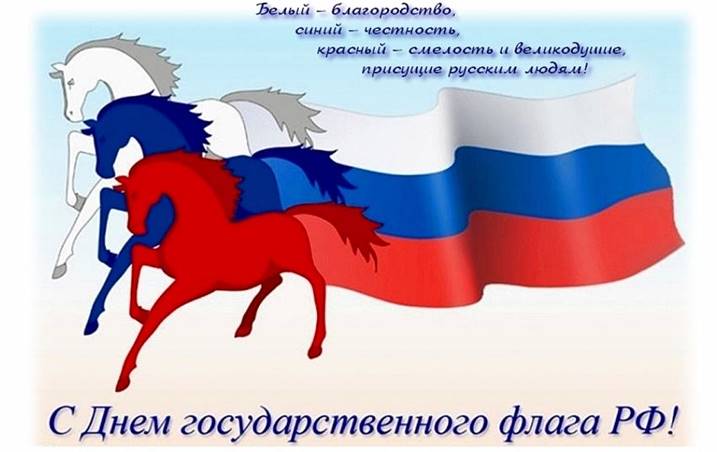 ПЛАНпроведения мероприятий посвящённыхДню российского флага в МДОУ №5 с.ХохловоЦели и задачи:Воспитание любви к родной стране, краю, городу, чувства гордости и уважения к государственной символике.Развитие у дошкольников духовности, социальной активности, чувства сопереживания, умения делиться радостью, уважения к людям.Доставить детям удовольствие от мероприятия.21 августа 2018 годаРазновозрастная группа -Тематическое занятие «Флаг-главный символ страны» - Беседа «Флаг России», «Белый, синий, красный» - Дидактические игры «Собери флаг», «Найди флаг            Российской Федерации». -Прослушивание песен о Родине, флаге, России. -Рисование  «Флаг-символ России». -Выставка детских работ1 младшая группа -Рассматривание картин «Россия-Родина моя» -Беседа «Флаг России», «Белый, синий, красный», -Дидактическая игра «Собери флаг». Общие мероприятия для обеих группОбщие мероприятия для обеих групп -Развлечение «Наш трёхцветный флаг» -Рисунки на асфальте «Флаг России» -Выставка рисунков «Флаг России в детских руках» -Развлечение «Наш трёхцветный флаг» -Рисунки на асфальте «Флаг России» -Выставка рисунков «Флаг России в детских руках»